29th Annual Car Show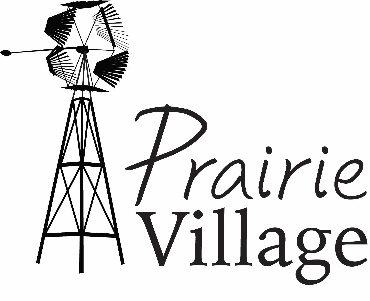 2023 Official Entry FormYear_____________Make_________________________Model________________________Color____________________2 Door__________4 Door__________Convertible_______Pickup_________Owner__________________________________________________Address_________________________________________________City____________________________________State____________Zip________________Phone________________________________Car Club_________________________________________________E-mail address____________________________________________Class #______                                                                                            Classes Cars & Pickups to 1949                  7. 2000 – 2022 Cars1950 – 1958 Cars                             8. Pickups 1950 - 19791959 – 1963 Cars                             9. Pickups 1980 - 20221964 – 1968 Cars                             10. Tuners – Cars to 2022 modified1969 – 1979 Cars                             11. Muscle Cars - modified 1980 – 1999 Cars